Уважаемые родители (законные представители) воспитанников, предлагаем вам принять участие в творческом конкурсе «Дорога и мы». С положением о конкурсе можно ознакомиться в группе. Ждем ваши рисунки и поделки до 20 марта.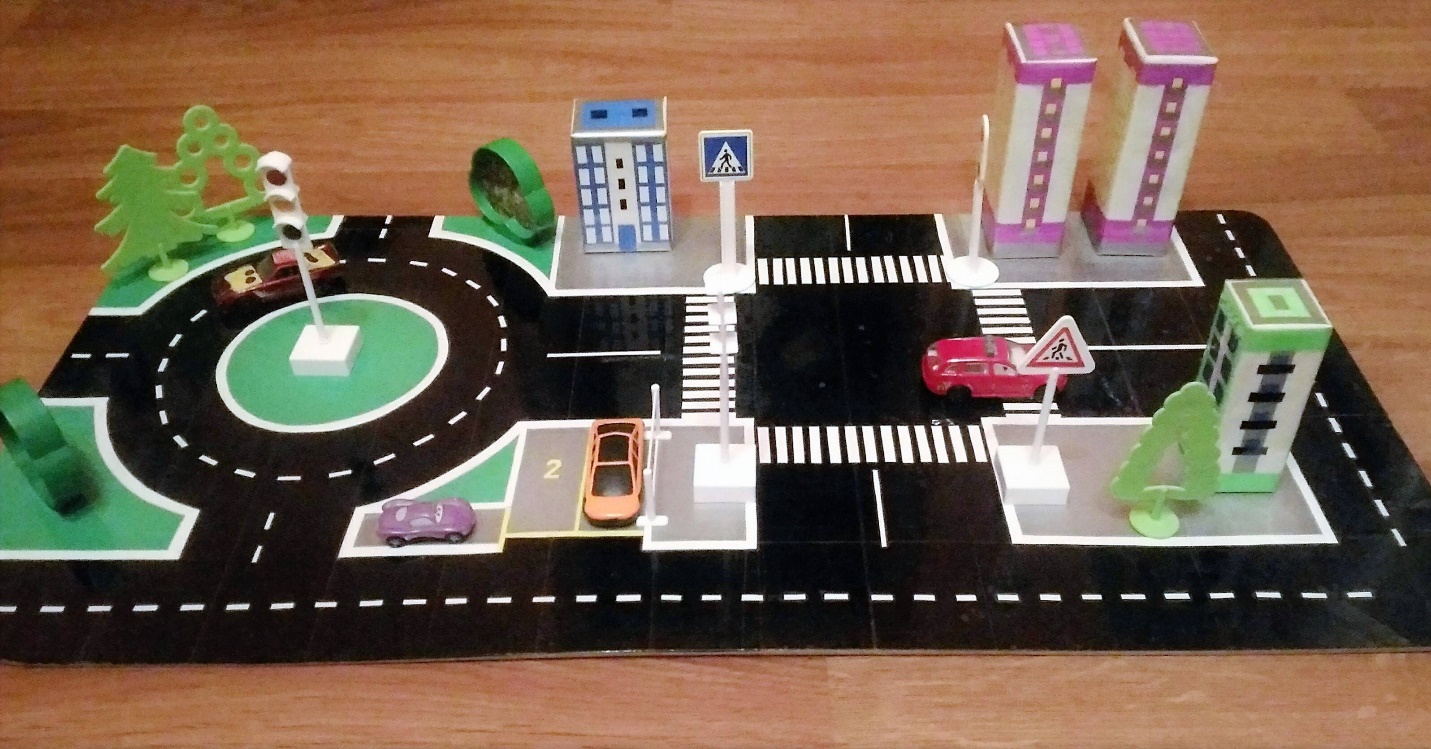 